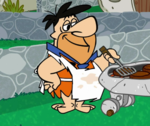 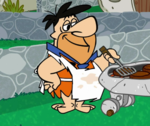 July						Bookbeat  				Froid Public LibraryPageturners Book Club: We will be reading Small Great Things by Jodi Picoult for June. We will meet to discuss it on Wednesday July 5th at 11:00. New people are always welcome to join our group. Stop by the library and pick up your copy of the book. Our next book will be The Winter People by Jennifer McMahon.Hopa Mountain: We still have books left! These books are free to keep for any preschooler. There will be one more round of Hopa Mountain books this fall, unfortunately, after 2023 the program will be ending. Dolly Parton’s Imagination Library is available in our state. Parents sign their child up online and they will receive a book each month until that child’s 5th birthday. This program is also completely free. If you have any questions or need help signing up I’ll be happy to help you. 2023 Summer Reading: Kids will be able to pick up an activity bag each week. If your child isn’t signed up yet that isn’t a problem. They are still very welcome to participate. In August we will have a party to end the program. At this time each child will be able to pick a new book to keep for themselves. Friends of the Library: There will be a Friends of the Library meeting on Wednesday, July 19th at 11:00.Froid Library Hours: 11 to 5:00 Tuesday, Wednesday and Thursday